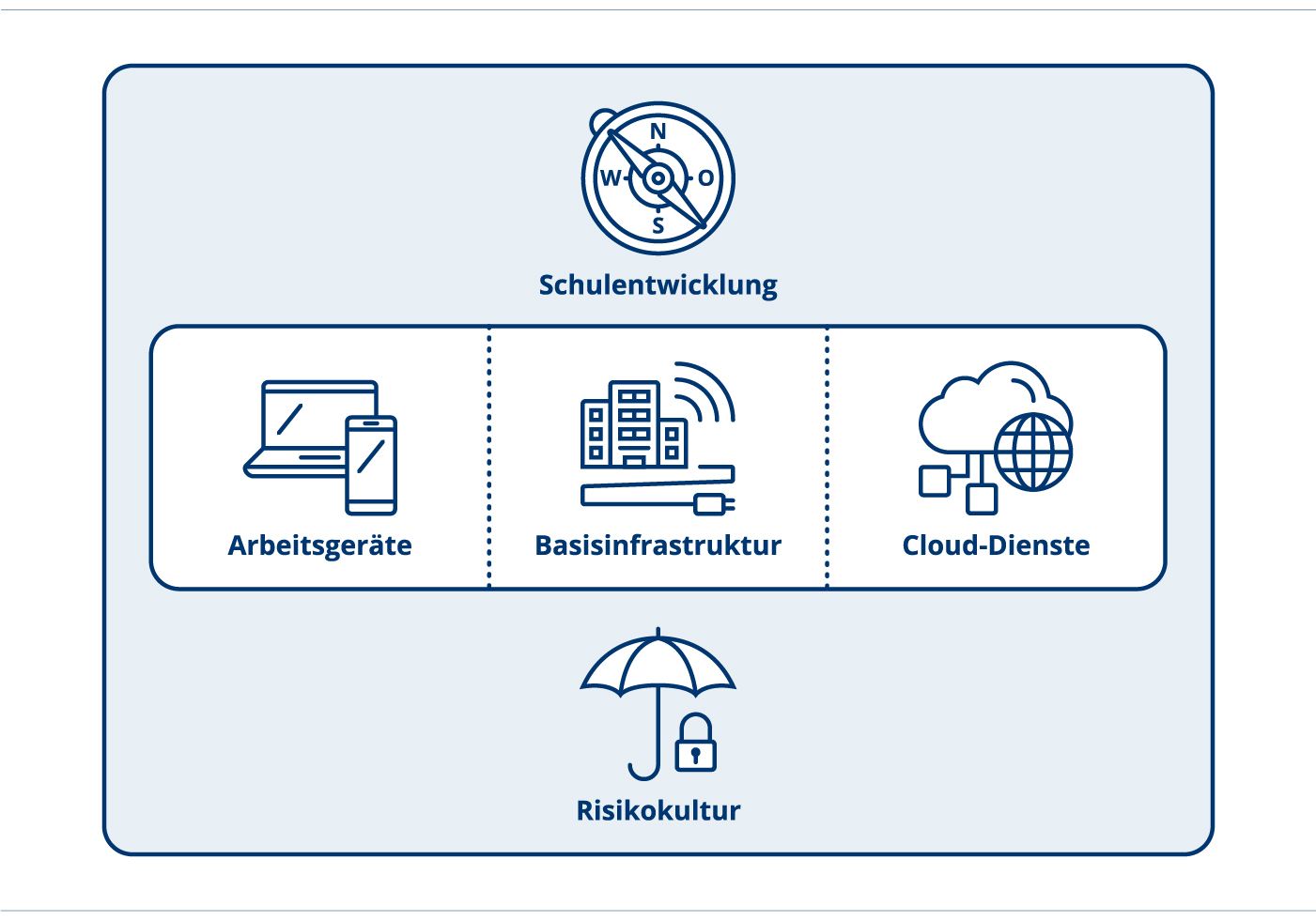 Entscheidungskriterien pro/contra PilotklasseEin Umsetzungsinstrument vom ICT-CoachDokumenten-InformationenHandlungsfeld: 	ArbeitsgeräteFormat:	Text
Thema: 	Entscheidungskriterien pro/contra PilotklasseDokumenten-ID:	https://ict-coach.ch; Entscheidungskriterien pro/contra Pilotklasse
Version: 	UI-AG-2019-V1.1Entscheidungskriterien pro/contra PilotklasseInhalte und Hintergründe Es kann hilfreich sein, vor einer flächendeckenden Einführung, in Pilotklassen eine 1:1 Situation zu testen. Dadurch können entscheidungsrelevante Erkenntnisse für das Projektteam entstehen.Verwendung der VorlageDiese Textvorlage hilft der Planungsgruppe, sich für oder gegen ein Pilotprojekt zu entscheiden.Weiterführende LinksDie aufgeführten Links verweisen auf Webseiten oder Dokumente, die einen Bezug zu diesem Umsetzungsinstrument aufweisen.Pilotklassen Pro und KontraFolgende Ausgangssituationen sind möglich: z.B. Unsicherheit ob ein 1:1-Lösung geeignet istmehr Zeit nötig, um Geräte und Software zu testen mehr Zeit nötig für die Planung einer flächendeckenden 1:1-Ausstattung Pro:Geräte können auf ihre Alltagstauglichkeit getestet werdenSupportabläufe können optimiert werdenLernsoftware und Clouddienste können durch Schülerinnen und Schüler getestet werdenMehr Akzeptanz im Kollegium, durch authentische Validierung der geplanten 1:1-LösungEs können wichtige Informationen eingeholt werden, welche die Projektgruppe nicht anderweitig beschaffen kannKontra:Hoher Zeit- und Arbeitsaufwand für betroffene LehrpersonenFalls die Pilotklassen negative oder unerwartete Rückmeldungen geben, müssen Anpassungen vorgenommen werdenEs besteht das Risiko, dass sich für Pilotklassen mehrheitlich digital affine Lehrpersonen meldenUngleiche Lernmöglichkeiten für Klassen und Schülerinnen und Schüler könnte als Chancen-Ungerechtigkeit gewertet werdenZeitverlust von bis zu einem Jahr durch die PilotierungImpressumAutorenteam:	Mitarbeitende der Fachstelle Bildung und ICT
Mitglieder des Vereins «Schule Medien Informatik Zürich» (schmizh) Herausgeber: 	Bildungsdirektion Kanton Zürich
Volksschulamt 
Abt. Pädagogisches
Fachstelle Bildung und ICT
Kontakt:	ict-coach@vsa.zh.chDokumenten-ID:	https://ict-coach.ch; UI-AG-EntscheidungskriterienVersion:	V-2019-001Dieses Umsetzungsinstrument kann unter Einhaltung der CC-Lizenz 4.0: CC-BY genutzt werden.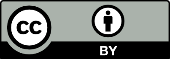 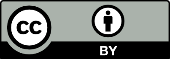 